Мероприятие: «Умницы и умники»Цель:  Систематизация знаний по предмету Черчение в AutoCAD.Задачи: Формирование опреционального состава мышления, направленного на решение задачи.Формирование навыков командной игры.Повторение изученного материала.Ход мероприятия: Организационный моментПредставление командБлиц-опросВыступление группы поддержкиКонкурс «Эрудит»Выступление группы поддержкиПрактическое задание на ПКДополнительные вопросы из категории «Общие знания»План Мероприятия: В мероприятии задействовано 2 команды по 6 человек, 2 группы поддержки по 4 человека.От команды требуется : выбрать капитана, придумать название ( по тематике мероприятия), сделать эмблему для каждого члена команды, придумать девиз.От группы поддержки требуется: 3-4 речевки в поддержку своей команды (выступление с речевками между конкурсами), возможно плакаты в поддержку товарищей.Организационный момент (3 мин.)Приветствие учителем команд. Обозначение цели мероприятия. Представление команд (3-5 мин)Выступление команд – Капитан говорит название команды, отдает одну эмблему команды учителю для ознакомления. Далее команда говорит свой девиз.Блиц-опрос (10-15 мин)Учитель задает по очереди каждой команде вопросы. За каждый правильный ответ команде начисляется 5 баллов.Если команда не может справиться с вопросом, то на него предоставляется право ответить команде соперников, в случае правильного ответа присваивается 7 баллов.На обсуждение вопроса дается 30 секунд, после чего капитан должен назвать ответ учителю.Вопросы:Как называется первая точка отрезка? (начальная)Как называется последняя точка отрезка? (конечная)Как называется точка, относительно которой можно перемещать объект? (базовая)Что у окружности является базовой точкой? (центр)Как в AutoCAD называется область с графическими примитивами (отрезок, многоугольник, полилиния)? (панель инструментов)Как в AutoCAD называется область, куда пользователь может ввести требуемые операции? (Командная строка)Где в AutoCAD расположена ось абсолютных координат? (слева внизу рабочей области)В какой области вы на уроках черчения работаете в окне AutoCAD: модель или лист? (модель)В каком пункте меню располагаются графические примитивы для черчения? (Рисование)Как называется окно работы со слоями? (Диспетчер слоев)Какие два типа координат используются для черчения в AutoCAD? (Абсолютные и относительные)Какая кнопка в Auto CAD отвечает за включение функции «Полярное отслеживание»? (ОТС-ПОЛЯР)Какая кнопка в Auto CAD отвечает за включение функции «Ортогональное рисование»? (ОРТО)Назовите 2 любые опции команды «Полилиния»? (дуга, замкнуть, ширина, длина)Вводом какой команды можно начертить сложный примитив «Полилиния»? (ПЛИНИЯ)На какие 2 типа делятся примитивы в Auto CAD? (Простые и сложные)Выступление групп поддержки (2 мин)Конкурс «Эрудит» (5-7 мин)Командам раздаются листы с теоретическими вопросами по теме «Работа в Auto CAD». Командам предлагается не только ответить на вопросы письменно, но и вставить пропущенные слова в предложения, выбрать правильные вариант ответа, исправить ошибки в тексте.Каждое задание оценивается баллами в зависимости от его сложности, полноты и правильности ответа.Задания для конкурса:1-ая командаВставьте пропущенное слово: …………………………………..- это сложный примитив, состоящий из одного или нескольких прямолинейных или дуговых сегментов. Изобразите линейный горизонтальный размер.Перечислите 6 основных типов линий.Команда «Зеркало» какое имеет назначение?Исправьте ошибки в тексте: Примитивы - это те важнейшие части чертежа в системе AutoCAD, на которые может быть разбит простой рисунок2-ая командаВставьте пропущенное слово: ……………………….- это те простейшие части чертежа в системе AutoCAD, на которые может быть разбит любой рисунокИзобразите линейный вертикальный размер.Изобразите 3 любых типа линий.Исправьте ошибки в тексте: Полилиния - это простой примитив, состоящий из одного или нескольких прямолинейных или круговых сегментов.Команда «Обрезать» какое имеет назначение?Выступление групп поддержки (2 мин). В это время учитель оценивает выполненные задания.Практическое задание (10 мин)Участники команд рассаживаются за ПК по 3 человека. Им выдается практическое задание - каждой команде 2 задания (одно на троих) . Если тройка участников выполнила свое задание, она может помочь другим членам команды.Каждое технически правильно выполненное задание оценивается в 10 баллов. Команда сама решает какая тройка какой из чертежей выполняет.1-ая команда:Начертить по размерам 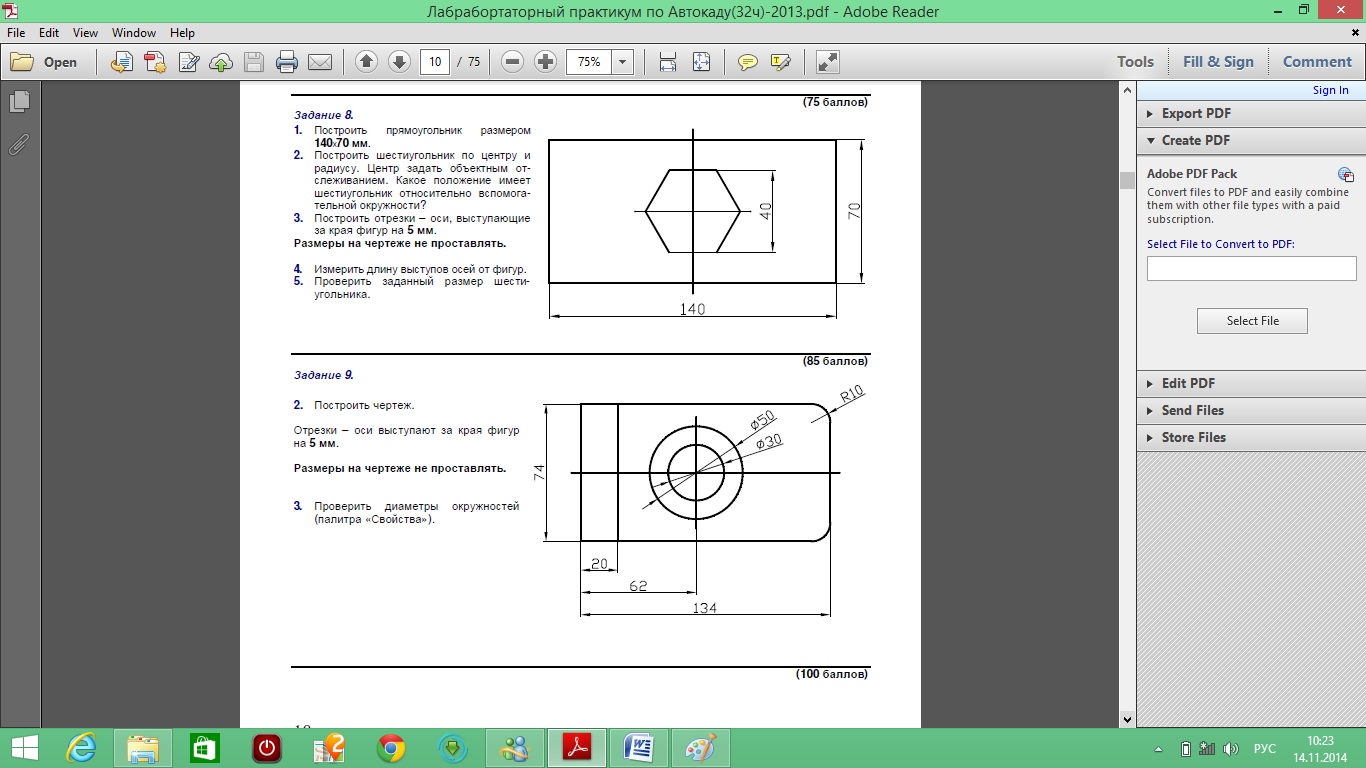 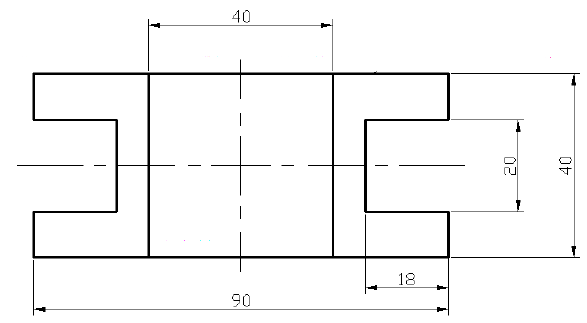 2-ая команда:Начертить по размерам 